Евро-Азиатский Чемпионат профессионального мастерства«Уральские берега» по нейл-дизайну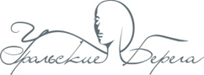 ОБЩИЕ ПОЛОЖЕНИЯ        Судейская бригада чемпионата состоит из почетных и действительных судей, представляющих различные ногтевые компании, а также судей квалификационного цикла.Общие требования к участникам чемпионата:Участником чемпионата может быть любой мастер по маникюру, моделированию и дизайну ногтей, работающий на профессиональных материалах, подавший и оплативший заявку на участие.Каждый участник приходит на конкурс со своей моделью, своими инструментами и материалами, необходимыми для работы. Оргкомитет предоставляет для работы только стол, одну розетку, 2 стула, лампу освещения. В случае если участнику для работы необходимо более одного электроприбора (не считая одной настольной лампы), участник должен обеспечить себя «тройником» для подключения дополнительного оборудования.Чемпионат проводится в категориях: «Мастер» и «Юниор». Отдельные номинации чемпионата проводятся без разделения.К категории «Мастер» относятся участники, стаж работы которых составляет 1 год и более на дату проведения чемпионата. Заявка конкурсанта на участие в категории «Мастер», чьи требования отвечают категории «Юниор», остается на усмотрение участника, однако обратный переход из мастеров в юниоры на последующих конкурсах невозможен.Участники, стаж работы которых менее 1 года на дату проведения чемпионата, но ранее участвующие в категории «Мастер» в любой из номинаций по моделированию, дизайну ногтей или салонному обслуживанию чемпионата «Невские Берега» обязаны участвовать в категории «Мастер».Участники, неправильно указавшие свою категорию, будут дисквалифицированы до, во время или по окончании соревнований.Мастерам и моделям во время конкурса запрещается пользование мобильными телефонами и другими средствами связи. Для отслеживания времени необходимо использовать таймер или часы.Во время соревнований и судейства моделям запрещено надевать одежду, указывающую на ее принадлежность к какой-либо ногтевой фирме (фирменные майки компаний).Моделям запрещается принимать участие в создание конкурсных ногтей (запиливать, полировать и т.п.). В противном случае мастер подвергается дисквалификации.Внешний вид участников должен соответствовать эстетическим и санитарным требованиям специалиста (чистая форма, волосы аккуратно прибраны, опрятный и эстетичный внешний вид рук и ногтей мастера). Использование дополнительно прозрачных фартуков (поверх формы) допускается.Не разрешается иметь любых украшений на руках мастера. ВАЖНО!!!Жеребьевка среди мастеров каждой номинации проводится перед началом соревнований. Номера крепятся к «нейл-чеку».Руки моделей перед началом соревнований должны быть проверены «Техническими судьями» с заполнением «нейл-чека», на котором делаются отметки о состоянии кутикулы на обеих руках, наличии повреждений и других дефектов кожи и ногтей. Состояние кожи вокруг ногтя, равно как и кожа кистей, также учитывается при судействе. После «нейл-чека» мастера не имеют право каким-либо образом готовить руки моделей (подпиливать, шлифовать, протирать ногти, обрабатывать дезинфекторами, антисептиками, наносить бонды и праймеры, и т.д.). Все эти манипуляции выполняются после старта конкурсного времени.Модели на руках не должны иметь украшений, часов, браслетов, колец, татуировок и т.д. Волосы модели не должны быть распущенными, одежда модели – классическая.По истечении времени, отведенного на работу, мастера покидают зону соревнований, унося с собой все свои вещи, материалы и инструменты. Модели выстраиваются перед судейской кабиной по порядку номеров жеребьевки.Судейство осуществляется в закрытой кабинке с прорезями для рук моделей (для объективности судейства жюри не должно видеть самих моделей, только их руки).Судейство осуществляется в 2 или 3 этапа. Первый применим при малом (до 20) количестве участников. В этом случае каждая модель отсуживается у каждого члена жюри дважды. Первый этап служит для оценки общего впечатления, второй – более детальный осмотр, в соответствии с критериями конкурса. В спорных моментах модели могут быть вызваны дополнительно. Итоговая оценка судей не подлежит обсуждению и разборам. О всех нюансах конкурсных работ можно узнавать на тренингах и на установочном тренинге, который проходит за день до конкурса.Штрафные баллы: Во всех номинациях, в которых работа выполняется на модели, при нанесении в процессе работы травм моделям, выражающихся в порезах кутикулы, перепиле натуральных ногтей и т.п., назначаются штрафные баллы. Недопустимо наличие грязи, пыли и масла как под ногтями, так и на коже вокруг ногтей.10 штрафных баллов выставляется одним из судей в случае наличия на руках модели каких-либо особых примет: шрамов, татуировок, бородавок, ожогов и т.п.Участник может быть дисквалифицирован в следующих случаях:опоздание к началу соревнований;некорректное поведение в зоне соревнований;продолжение работы после финального сигнала соревнования;самостоятельное покидание зоны соревнований;использование в работе запрещенных материалов, инструментов и техник;при участии модели в создании конкурсной работы (опил ногтей, полировка и т.п.);дисквалификации подлежат мастера, чьи требования отвечают категории «Мастер», но заявившие свое участие в категории «Юниор;при наличии на руках модели каких-либо украшений (часы, браслеты, кольца и т.п.).ВНИМАНИЕ!!! ВАЖНО!!! Все колющие и режущие инструменты в обязательном порядке должны находиться в КРАФТ-пакетах !!! Крафт-пакеты вскрываются после старта.На рабочем месте у каждого участника должен находиться антисептик для рук только в профессиональной упаковке.СТАТУС УЧАСТНИКА ЕВРО-АЗИАТСКОГО ЧЕМПИОНАТАК категории «ЮНИОР» относятся учащиеся и мастера со стажем работы менее одного года, на дату проведения чемпионата. Заявка участника на участие в категории «Мастер», чьи требования отвечают категории «Юниор», остается на усмотрение участника.К категории «МАСТЕР» относятся мастера со стажем 1 год и более на дату проведения чемпионата; а также юниоры, занявшие 1 место на предыдущих Чемпионатах.Ответственность за подлинность статуса лежит на участнике Чемпионата. За несоблюдение вышеуказанных правил - дисквалификация! Дисквалификация за неверно предоставленную информацию о статусе может осуществляться на любом этапе чемпионата.                                                               СТРУКТУРА СОРЕВНОВАНИЙ РАБОТА НА МОДЕЛЯХ В ЗОНЕ СОРЕВНОВАНИЯ«Аппаратный маникюр»                                                                                                страница 3-4* категории: мастер, юниор Время работы 30 мин, 35 минДвоеборье										1 вид: «Классический маникюр» 							страница 4-6* категории: мастер (30 мин), юниор (35 мин) 2 вид: Салонный дизайн ногтей (художественная роспись) 			страница 6-7* категории: мастер (30 мин), юниор (35 мин) Мастер моделирования. Двоеборье								1 вид Салонное моделирование ногтей                                                                     страница 7-9категории: мастер (60 мин), юниор (65 мин)2 вид: «Салонное покрытие гель-лаком» 						страница 9-10* категории: мастер (40 мин), юниор (45 мин)Гелевая роспись на натуральных ногтях в зоне соревнований                            страница 10-11* категории: мастер (35 мин), юниор (40 мин) Маникюр классический «Business nails» на мужских руках*без разделения на категории* время работы – 35 минут                                                                                               страницы 11-12РАБОТЫ, ГОТОВЫЕ ЗАРАНЕЕ  «Baby-nails» 	                                        					             страница 12* без разделения на категории, * конкурсное время: 5 минут* Возраст модели от 5 до 11 лет«Фантазийный дизайн»                                                                                                  страница 13* без разделения на категории,* конкурсное время: 5 минут «Галерея постеров»  			                                                                страница 14* без разделения на категории«Роспись на типсах»                                                    			             страница 14-15* без разделения на категорииконкурсное время: 5 минут«Фристайл					                                                               страница 15* без разделения на категорииконкурсное время: 5 минутВАЖНАЯ ИНФОРМАЦИЯ                                                                                                               страница 16                                                  «Аппаратный маникюр»1. Конкурс проходит по двум категориям: мастер и юниор.2. Модель должна быть с натуральными, не отполированными и не зашлифованными ногтями. Модели с искусственными ногтями или ногтями с искусственными покрытиями (акрил, гель, гель-лак, и пр.) на конкурс не допускаются. На руках модели кутикула должна быть ярко выраженной и не подготовленной.3.Руки моделей перед началом соревнований должны быть проверены Техническими судьями с заполнением «нейл-чек», на которых делаются отметки о состоянии кутикулы на обеих руках, наличии повреждений и других дефектов кожи и ногтей. Состояние кожи вокруг ногтя, равно как и кожа кистей, также учитывается при судействе.4.Каждый мастер, участник номинации, должен иметь профессиональный аппарат и специальные фрезы для проведения процедуры аппаратного маникюра, пилку для натуральных ногтей, кожный антисептик.5.Шлифовка и полировка натуральных ногтей может проводиться профессиональными шлифовщиком и полировщиком или специальными насадками (на усмотрение мастера).6.Насадки для работы должны находиться на специальной подставке, а не лежать на рабочем столе. Использованные насадки должны находиться в лотке, а не лежать на столе.7. До объявления старта конкурсанты выкладывают на салфетки упакованные инструменты и насадки. Пакеты с инструментами и насадками вскрываются после прохода технических судей. ЗАПРЕЩЕНО:1.Использовать не профессиональные аппараты и насадки 2.Любые режущие инструменты3.Ремуверы и различные размягчители кутикулы.                                                                          ЗАДАНИЕ:1.Мастер выполняет аппаратный вид маникюра на одной руке, вторая остается для сравнения при процедуре судейства, руку, на которой будет выполнен Аппаратный маникюр объявляется перед стартом. Процедура аппаратного маникюра выполняется в классической последовательности (свободный край, поверхность натурального ногтя (если требуется), кутикула, боковые валики, шлифовка и полировка).2.Длина и форма ногтей – произвольны, но длина ногтей не менее 2мм; длина должна быть одинакова на всех ногтях, как и форма ногтей, а так же, форма и длина должны быть пропорциональны на всех пальцах кисти рук.3.Полировка ногтей выполняется на среднем, указательном и большом пальцах. Полировка может выполняться по выбору мастера: специальными профессиональными насадками или классическими шлифовщиком и полировщиком. Главное – кожа вокруг ногтя не должна быть с покраснениями! Безымянный и мизинец без полировки.Конкурсное время:  мастер - 30 мин., юниор – 35 мин.КРИТЕРИИ И ИХ ОПИСАНИЕ1.Общее впечатление (макс. 10 баллов)Оценивается профессионализм и чистота выполнения работы. Общее впечатление от вида ногтей.2. Качество работы и обработка кутикулы (10 баллов)Оценивается сложность выполненной работы – состояние кутикулы до и после обработки (в сравнении со второй рукой). Кутикула должна быть обработана безупречно чисто, не должно быть покраснений, раздражений, видимых заусенцев, остатков ороговений и пыли.3. Длина и Форма (макс 10 баллов). Длина свободного края ногтей возможна любой (но, не менее 2мм), гармонично сочетающейся с формой ногтей. Длина ногтей должна быть одинаково пропорциональной на всех ногтях конкурсной руки. Форма свободного края может быть произвольной, но должна выглядеть гармонично в соответствии с формой пальцев рук. Форма должна быть четой и одинаковой на всех ногтях конкурсной руки.4. Боковые валики натурального ногтя и обработка латеральных пазух ногтя (10 баллов)Боковые валики натурального ногтя должны выглядеть опрятно, без видимых шероховатостей и заусенец, на ощупь должны быть гладкими. Качественная, чистая обработка латеральных пазух ногтя, без различных повреждений, остатков ороговевших частиц и пыли.5.Поверхность натурального ногтя и Свободный край (макс. 10 баллов)На трех пальцах поверхность должна быть идеально гладкой, с полировкой, два пальца без полировки. Поверхность должна быть гладкой, без видимых рисок после насадок, перепилов и покраснений. Свободный край ногтя должен быть гладким, пространство под свободным краем должно быть идеально чистым, без остатков пыли и ороговевших частиц.Итого: макс. 50 балловШтрафные баллы (макс. 5 баллов)Штрафные баллы начисляются за:- порезы-  различные повреждения кутикулы, боковых валиков, латеральных пазух, поверхности натурального ногтя- сильную грязь. Видимые повреждения и ярко –выраженное покраснение натуральной ногтевой пластины будет приниматься судьями, как не профессиональное выполнение работы.ДВОЕБОРЬЕДвоеборье состоит из двух видов работ: классический маникюр и салонный дизайн ногтей.Конкурс проходит по двум категориям: мастер и юниор.По результатам двух видов работ подводится общий итог.Мастер или юниор имеет право принять участие в одном из видов работ1 вид: «КЛАССИЧЕСКИЙ МАНИКЮР»Модель должна быть с натуральными не отполированными и не зашлифованными и не поврежденными ногтями. Модели с искусственными ногтями или ногтями, покрытыми искусственными материалами для моделирования (акрил, гель, гель-лак) на конкурс не допускаются. На руках модели кутикула должна быть ярко выраженной и не подготовленной. Чем больше работы с кутикулой, тем больше участник получает баллов при качественной обработке кутикулы.Лаки для создания «французского» маникюра, а также красный лак должны быть эмалевыми, не содержащими каких-либо блесток или перламутра. Белый лак должен быть белым, без каких-либо оттенков; красный лак должен быть классически-красным, без оттенков.Все мастера и юниоры обязаны иметь антисептик. Открывать крафт-пакеты допускается только после объявления стартаЗАПРЕЩЕНО:- использование электрических дрелей и машинок для аппаратного маникюра- использование шаблонов и трафаретов, для создания «французского» маникюра- использование размягчающих средств и средств для удаления кутикулыЗАДАНИЕМастер выполняет классический маникюр на одной руке. Вторая рука остается для сравнения при судействе. Конкурсную руку (на которой выполняется маникюр) объявляют одновременно со стартом.Длина и форма ногтей - произвольны, но должны быть одинаковыми и пропорциональными от пальца к пальцу на всей руке.Красный лак наносится на два пальца (указательный и средний). Основы, защитные и выравнивающие покрытия запрещены.Френч-дизайн выполняется на двух пальцах (безымянный и мизинец). Допускается верхнее прозрачное покрытие (только для френч-дизайна)Полировка выполняется на большом пальце.При судействе учитывается состояние кожи вокруг ногтей и рук в целом.Во время конкурса кутикула должна быть удалена только на руке с покрытием, а на другой руке кутикула остается в нетронутом состоянии. Эта рука для сравнения и оценки обработки кутикулы.Конкурсное время: мастер (30 мин), юниор (35 мин)КРИТЕРИИ И ИХ ОПИСАНИЕДлина и форма, свободный край. (макс. 10 баллов)Длина свободного края ногтей может быть любой, гармонично сочетающейся с длиной и формой ногтей.Длина должна быть одинаково пропорциональна размерам ногтевой пластины на всех пальцах. Форма свободного края может быть произвольной, но при этом должна соответствовать форме рук и пальцев. Форма также должна быть четкой, одинаковой и симметричной на всех пальцах. Свободный край ногтей должен быть ровным, пространство под ногтями тщательно вычищенным, без остатков масла и других материалов.Обработка кутикулы (макс. 10 баллов)Кутикула и боковые валики ногтей должны быть обработаны безупречно чисто, без заусенцев и порезов. Не должно быть покраснений и раздражений, а так же остатков масла или крема.Лаковое покрытие (2 пальца) и  «Французское» покрытие (2 пальца) (10 баллов) Красный лак должен быть нанесен равномерно по всей ногтевой пластине, включая линию «волоса». Граница покрытия должна быть четкой, равномерной и находиться на минимальном расстоянии от кутикулы (не более чем 0,5 мм). Не должно быть лака под ногтями, кутикуле и боковых валиках. Форма линии «улыбки» должна соответствовать выбранной форме натурального ногтя.  Линия «улыбки» должна быть четкой, равномерной, симметричной и одинаково пропорциональна размерам ногтевой пластины. Свободный край, включая линию «волоса» должен иметь равномерный яркий белый цвет, без подтеков.Полировка (1 палец) (макс. 10 баллов)Ноготь должен быть отполирован до зеркального блеска, без малейших следов на пластине от пилок или шлифовщика.Общее впечатление (макс. 10 баллов)Качественно и чисто выполненная работа. Общее впечатление от рук и ногтей.Итого: макс. 50 балловШтрафные баллы (макс. 5 баллов) Штрафные баллы начисляются за порезы и повреждения, нанесенные модели во время работы, излишнее количество масла, остатков грязи и пыли, лака.2 вид:  «САЛОННЫЙ ДИЗАЙН НОГТЕЙ» (художественная роспись)Модель должна быть с натуральными не отполированными ногтями. Модели с искусственными ногтями, а также с ногтями, перекрытыми тканевыми покрытиями или искусственными материалами для моделирования, к конкурсу не допускаются. Также не допускаются натуральные ногти, отремонтированные материалами для моделирования ногтей (акрил, гель, тканевые покрытия, гель-лак).Участник, выступающий в двоеборье, может выполнять дизайн на той же руке, на которой выполнялся маникюр (в первом виде соревнований), но все лаковые покрытия должны быть предварительно удалены, не оставляя следов лака на коже пальцев.Каждый мастер на конкурс приносит:Инструменты, необходимые для работыОсновы и закрепители для лаков Краски для создания дизайна ногтей, цветной лак или краску - для покрытия всей ногтевой пластины перед нанесением дизайна,(в качестве основы под дизайн)ЗАДАНИЕ:На одной руке мастер выполняет салонный дизайн ногтей (с обязательным покрытием ногтей цветным лаком или акриловой краской в качестве основы) Дизайн создается по образу с предоставленной организаторами фотографии модели. Дизайн может быть выполнен любыми техниками художественной росписи (китайская роспись запрещена). Разрешено использовать все цвета красок, т.е. цвет краски для создания дизайна мастер выбирает сам, допускается использование разных цветов акриловой краски.Запрещено использование домашних эскизов и заготовок.Конкурсное время - мастер (30 мин), юниор (35 мин)КРИТЕРИИ И ИХ ОПИСАНИЕДлина и Форма (макс. 10 баллов)Выбранная длина должна быть одинаково пропорциональной длине ногтевой пластины. Она должна гармонировать с длиной и формой ногтевой пластины. Ногти должны иметь одинаковую форму на руке с дизайном. Свободный край ногтя должен быть одинаково симметричным на каждом ногте.Покрытие натуральных ногтей лаком или краской (10 баллов)Зона кутикулы - должна быть свободной от покрытия, линия должна быть ровной, повторяющей линию кутикулы. Свободный край - должен быть покрыт лаком по всему периметру ногтя без подтеков. В случае использования только прозрачного покрытия, как основы для дизайна, этот критерий оценивается в 0 баллов.Сложность/ техничность и чистота (10 баллов)Оценивается умение мастера работать с различными материалами, используемыми в данном дизайне. Динамичность дизайна. Точность и чистота работы, владение материалом. Тщательность проработки деталей. Миниатюрность композиции, гармоничность, подчеркивающая красоту ногтей.Четкость и чистота цветов и линий. Аккуратность выполнения дизайна. При использовании цветных лаков/гелей для создания рисунка на ногте, этот критерий оценивается в 0 баллов, для создания дизайна используются только профессиональные акриловые краски указанных цветов.Соответствие теме (10 баллов) Соответствует ли выполненный дизайн заданной теме.Общее впечатление (10 баллов)Оригинальность, четкость и чистота выполнения салонного покрытия и дизайна (покрытие и дизайн). Общее впечатление от рук и ногтей.Итого: макс. 50 балловШтрафные баллы (макс. 5 баллов)Штрафные баллы выставляются за порезы и травмы, нанесенные во время работы.МАСТЕР МОДЕЛИРОВАНИЯ Двоеборье состоит из двух видов работ: Салонное моделирование ногтей и салонное покрытие гель-лакомКонкурс проходит по двум категориям: мастер и юниор.По результатам двух видов работ подводится общий итог.Мастер или юниор имеет право принять участие в одном из видов работ.1 вид: «САЛОННОЕ МОДЕЛИРОВАНИЕ НОГТЕЙ»1.У модели длина свободного края натуральных ногтей НЕ должна превышать 1 мм. 2.Каждый участник конкурса должен иметь профессиональные материалы для моделирования ногтей и профессиональный красный лак для ногтей (эмаль красного цвета).3.Разрешается иметь камуфлирующие материалы, которые могут быть использованы для построения ногтевого ложа при салонном моделировании.4.Запрещается смешивать технологии. Мастер выполняет работу либо по акриловой технологии, либо по гелевой технологии, либо по технологии поли/акрил гели. Совмещать и смешивать технологии запрещено! Мастер выполняет работу по выбранной им самим технологии.5.Разрешено использование электрических машинок для коррекции свободного края искусственного ногтя.  6.Мастер выполняет салонное моделирование ногтей по выбранной им технологии, применяя требуемые материалы.7.Запрещается использование при работе любого вида типсов.Стандарты «Салонного моделирования».1.Линия «улыбки» Высота линии «улыбки» должна быть не менее 1/3 2.Линия «волоса» Толщина линии «волоса» должна быть не более 1 мм.                Высоко оценивается более тонкий и аккуратно созданный свободный край.3.Длина свободного края моделируемых ногтей.Длина свободного края созданного искусственного ногтя должна быть пропорциональна созданному ногтевому ложе, длину ногтевого ложе и длину свободного края искусственного ногтя определяет мастер, в зависимости от формы натурального ногтя.4.Нижние арки.Размер нижней арки свободного края должен быть не менее 25-30% от окружности.5.С-изгиб.С-изгиб не должен быть плоским или слишком выпуклым, или искривленным.6.Боковые арки искусственного ногтя должны являться естественным продолжением натурального ногтяПримечание:                                                                                                                                                                  При моделировании, несоответствующем стандартам салонного моделирования, оценки не могут быть более 5-ти баллов.ЗАДАНИЕ1. Необходимо смоделировать ногти, соответствующие стандартам «салонного моделирования» («французский» маникюр) и критериям настоящего конкурса на одной руке – левой, на правой – конкурсант моделирует заранее. Салонное моделирование может выполнятся по классическому варианту: создается свободный край ногтя (белый), ногтевое ложе (может быть использован прозрачно-розовый материал/камуфлирующий), создается апекс из прозрачного материала, либо создание ногтевого ложе камуфлирующим материалом, свободный край белого цвета и апекс прозрачным материалом.2.Форма свободного края может быть любой формы, но соответствовать форме натурального ногтя, не искажая его.3.Свободный край ногтей должен быть полностью смоделирован материалом ярко-белого цвета.4.Ногти одной руки (правой) должны быть покрыты красным лаком в зоне соревнований.5.Конкурсное время:  мастер (1 час), юниор ( 1ч 5 мин). КРИТЕРИИ(Оцениваются ногти обеих рук)1. Общее впечатление и чистота нанесения материала (макс. 10 баллов)                                                                                                                   Профессионализм, чистота и точность моделирования ногтей.                                                                                      Утонченность и элегантность. Общее впечатление от рук и ногтей. Созданная ногтевая пластина должна иметь равномерный цвет, без «мраморных теней» и белых пятен Не допустимы просветы или тени. Не допускается наличие пузырей. Однородность белого материала должно быть идеально белым, иметь одинаковый цвет, не иметь мраморности, следов перепила.2. Длина ногтей. Форма. Боковая структура (макс. 10 баллов)                                                                                                                                   Выбранная длина свободного края ногтей должна быть гармоничной и соответствовать форме натуральных ногтей.                               Размеры ногтевого ложе должны иметь одинаковое соотношение на всех ногтях.                                                                                                                                                       Длина свободного края и ногтевого ложе должны иметь одинаковое соотношение на всех ногтях. Форма свободного края должна гармонично сочетаться с формой ногтевого ложа и длиной моделируемых ногтей. Направление искусственных ногтей должно являться прямым продолжением боковых линий натурального ногтя, создавая визуальный эффект параллельности ногтей между собой и пальцев в целом. Форма свободного края должна быть четкой, симметричной и одинаковой на всех ногтях без отклонений. Боковые линии моделируемого ногтя и боковые линии натурального ногтя должны составлять ровную прямую линию без выемок и зазубрин, не опускаясь вниз и не поднимаясь в верх. Боковые стенки свободного края ногтя должны быть параллельными и являться четким, прямым продолжением стенок ногтевого ложа, без завалов и вмятин.                               3. С – изгиб. Линия волоса. Нижняя арка. Линия «улыбки» (макс. 15 баллов).      Вид ногтя с торца должен быть плавным и равномерным (без провалов и возвышений).                  Высшая зона должна иметь одинаково пропорциональную высоту и месторасположение на всех ногтях. Линия «волоса» свободного края ногтя должна быть равномерной по всему периметру и одинаковой по толщине на всех 10-ти ногтях.  Толщина линии «волоса» не должна больше 1мм. Толщина и равномерность линии «волоса» боковых стенок должны быть соответствующими. Нижняя арка свободного края должна быть равномерной и иметь одинаковую форму полукруга на протяжении всей длины свободного края моделируемого ногтя.                                                                                Размеры нижних арок свободного края должны быть пропорциональны размерам моделируемых ногтей и составлять одинаковый процент (от 25 до 30%) от полной окружности на всех ногтях.  Нижние арки всех ногтей должны быть симметричными и одинаковыми по форме. Высота и форма линии «улыбки» должны гармонично сочетаться с размерами и формой моделируемых ногтей.  Высоко оцениваются линии «улыбки», имеющие соотношение не менее 1:3 от длины ногтевого ложа. Линия «улыбки» должна быть симметричной и сохранять заданные ей пропорции одинаково на всех ногтях. Линия «улыбки» должна быть четкой и равномерной на всем своем протяжении. Линия улыбки натурального ногтя не должна просматриваться. Наличие такого дефекта ведет к снижению баллов за «качество улыбки». Верхняя арка. Граница искусственного покрытия в зоне кутикулы. (макс. 10 баллов).                                                                                                                           Продольная верхняя арка при виде сбоку должна представлять собой линию, напоминающую форму моста: с подъемом, высшей точкой и спуском. Высшая точка должна иметь одинаковую высоту на всех ногтях и одинаковое место расположения на них. Поверхность ногтей должна быть гладкой и равномерной (без провалов, возвышений и следов от пилки). Искусственное покрытие не должно иметь видимого перехода в зоне кутикулы. Граница должна быть равномерной по всему периметру и находиться на одинаковом расстоянии от кутикулы, но не более 0,5 мм.         Полировка. Отсутствие загрязнений (макс. 10 баллов)                                                                                                                                            На ногтевой поверхности не должно быть следов пилки (шлифовщика), если мастер его использовал по технологии.                                                                         Ноготь должен блестеть как поверхность стекла. Внутренняя поверхность ногтей должна быть равномерной и гладкой.                                           Наличие на ногтях и под ними каких-либо загрязнений (остатки клея, порошка, масла и других материалов) не допускается.   6.Покрытие лаком. Оцениваются ногти правой руки (макс. 5 баллов) Лак должен равномерно покрывать всю поверхность ногтя, включая боковые стороны и линию «волоса».                                                                                                                                                                              Граница покрытия должна быть на минимальном расстоянии от кутикулы, но не более, чем 0,5 мм. Она должна быть четкой и равномерной.                                                                                                                                Не должно быть лака под ногтями и под кутикулой. Итого: макс. 60 балловШтрафные баллы (макс. 5 баллов)                                                                                                                При нанесении в процессе моделирования травм моделям (порезы кожи, перепиливание натуральных ногтей и т.п.), за какое-либо несоответствие в отношении техник и материалов при создании салонных ногтей назначаются штрафные баллы. 2 вид: «САЛОННОЕ ПОКРЫТИЕ ГЕЛЬ-ЛАКОМ»Модель должна быть с натуральными ногтями. Длина свободного края натуральных ногтей должна быть не менее 2мм, маникюр, для лучшего восприятия покрытия гель-лаком, делается заранее.Не допускаются ногти с искусственным покрытием (акрил, гель, клей), а также ногти, на которых выполнен ремонт с применением тканевых покрытий.Каждый участник должен иметь:необходимые инструменты (лампы, кисти)профессиональные препараты для работы с гелями-лаками (очистители, базы, финишные покрытия)гель-лаки классического красного цвета (НЕ темно-красный, НЕ алый, НЕ розовый или коричневый) (без оттенков, перламутра, блесток) для покрытия ногтей на одной руке и гель-лаки для создания покрытия «французский маникюр» (чисто белый гель-лак, без оттенков, перламутра, блесток; для тела натурального ногтя используется камуфлирующий материал, под цвет кожи рук - не прозрачные, без перламутра, блесток; возможно использовать прозрачно-розовый, если позволяет длина натурального ногтевого ложа).Запрещается использовать во время работы моделирующие гели, гели-краски; гели-лаки должны быть профессиональными, сертифицированными, в профессиональной упаковке, как и остальные материалы для работы.ЗАДАНИЕКонкурсант должен за заданное время выполнить покрытие натуральных ногтей:одна рука - красным гель-лаком (классический цвет красного, без видимых оттенков)одна рука - «французский маникюр» (ногтевое ложе покрывается матовым розовым цветом, под цвет натуральных ногтей, либо прозрачно-розовым, если позволяет длина натурального ногтевого ложа. - свободный край ногтя -  ярко-белый выраженный цвет, без каких либо оттенков- на какой руке будет наноситься «френч», а на какой красного цвета гель лак – объявляют перед стартом- гель-лак наносится на натуральные ногти в классической последовательности: 1. – прозрачная база; 2- гель-лак (красный или покрытие «френч»); 3. прозрачный топ с липким слоем / без липкого слоя.оценивается покрытие обеих рук.Время работы: мастер (40 мин), юниор (45 мин)КРИТЕРИИ И ИХ ОПИСАНИЕОбщее впечатление, глянец (макс. 10 баллов)Профессионализм исполнения, качество, элегантность, эстетическое воздействие от работы (оцениваются обе руки).Качество и техника верхнего (финишного) покрытия для гель-лаков должна быть безупречно зеркально-блестящей поверхностью.Форма свободного края. Длина (10 баллов)Выбранная длина должна быть одинаковой и гармоничной на всех десяти пальцах. Форма может быть выбрана произвольно, но должна быть гармоничной на всех десяти ногтях, четкой и симметричной, без отклонений, должна соответствовать длине и форме пальцев.Покрытие ногтей красным гелем-лаком (макс. 10 баллов)Гель-лак должен быть нанесен равномерно по всей длине натуральной ногтевой пластины, включая линию «волоса». Граница покрытия должна быть четкой, равномерной, не натекать на линию кутикулы и боковые валики. Идеальное расстояние от кутикулы не более 0,5 мм. Не должно быть следов «усадки» геля-лака.Покрытие «французский маникюр» (макс. 10 баллов)Линия улыбки: должна быть четкой, равномерной и симметричной на всех пяти ногтях, одинаково пропорциональной размерам натуральной ногтевой пластины;высота и форма улыбки: должна соответствовать форме натурального ногтя и форме свободного края;качество выполнения улыбки: однородность белого гель-лака, в т.ч. и по линии «волоса», по всему свободному краю покрытие должен быть равномерное, чисто белого цвета, без мраморного эффекта и подтеков. нанесение материала в зоне натурального ногтевого ложа (бежевый, розовый, прозрачно-розовый) Гель-лак в зоне натурального ногтевого ложа должен создавать эффект равномерного однородного покрытия от линии улыбки до линии кутикулы, и от одного бокового валика до другого. Не должно быть пузырьков, мраморного эффекта, следов «усадки» геля-лака.Чистота исполнения. Отсутствие загрязнений (10 баллов)Общий вид чистоты нанесения материала, отсутствие мраморности, пузырьков, наличие теней, просветов, затеков материала, попадание на кожу пальцев. Наличие на ногтях, на коже пальцев, под ногтями остатков материала не допускаются.Итого: макс. 50 балловШтрафные баллы (макс. 5 баллов)Начисляются, если участник нарушил критерии данной номинации«ГЕЛЕВАЯ РОСПИСЬ на натуральных ногтях в зоне соревнований.»1.Модель должна быть с натуральными ногтями, длина свободного края натуральных ногтей должна быть не менее 2мм, маникюр на руках модели, для лучшего восприятия росписи, делается заранее.2.Не допускаются ногти с искусственным покрытием (акрил, гель, клей), а так - же ногти, на которых выполнен ремонт с применением тканевых покрытий или поврежденные ногти.3. Каждый участник должен иметь:-  необходимые инструменты (лампы, кисти)-  профессиональные препараты для работы с гелями-лаками (очистители, базы, финишные покрытия)-   гель - лак для создания базового (основного) цвета на ногтях модели и цветной гель-лак или гель-краска для создания самого дизайна4.Запрещается использовать во время работы моделирующие гели; гели-лаки и гель-краски должны быть профессиональными, сертифицированными, в профессиональной упаковке, как и остальные материалы для работы. ЗАДАНИЕ1.Время работы: мастер 35 минут, юниор 40 минут – одна рука. 2.В ходе конкурса гель-лаком основного цвета покрываются ногти на обеих руках по классическому варианту: база, цвет, финиш (если требуется).3.Дизайн выполняется только на одной руке (объявляется перед стартом), вторая рука, с основным покрытием остается для сравнения и для понятия, как мастер создавал дизайн.4.Дизайн на одной руке может быть создан цветными гель-лаками или гель-красками. Не допускается применение других красок (акварель, акрил и т.п.) Не допускается барельефное создание дизайна.5.Раскрытие заданной темы определяется видением данного дизайна мастером.КРИТЕРИИ И ИХ ОПИСАНИЕ1. Общее впечатление, Раскрытие темы (макс. 10 баллов).Созданный гель-лаками/гель-красками дизайн должен соответствовать выбранной теме и быть понятным. В дизайне должны быть видны: качество исполнения, эстетическое наслаждение от работы, профессионализм. Гармоничность и продуманность темы. Тема должна быть ясной, понятной и легко прочитываемой, без специальных указаний и пояснений.2.Мастерство, Техника (макс. 10 баллов).Четкость выполнения дизайна. Гармоничность выполненной работы. Сложность рисунка. Аккуратность и чистота выполнения работы. Оценивается профессионализм исполнения дизайна, качество покрытия ногтей гель-лаком на обеих руках.   Нанесение гель-лака в зоне кутикулы, боковых валиков и свободного края ногтей3. Цветовое решение. Прорисовка отдельных деталей. Оригинальность (макс. 10 баллов).Оценивается соответствие цветового решения в созданной работе. Прорисовка - на сколько профессионально мастер владеет техниками росписи.  Оригинальность - представление неординарных новых идей. Необычность цветового решения.4.Чистота исполнения: (макс.10 баллов) общий вид качества нанесения материала на ногти, отсутствие различных затеков, попадания материала на кожу вокруг ногтя, отсутствие различных неровностей и пузырьков.5.Глянец (макс 10 баллов): качество нанесения верхнего (финишного) покрытия на дизайн ногтей; после нанесения финишного покрытия ногти должны смотреться идеально блестящими и гладкими.Итого: макс. 50 баллов.Штрафные баллы (макс. 5 баллов) назначаются при несоблюдении условий конкурса.Классический маникюр «Business nails» на мужских руках1. Конкурс проходит без разделения на категории. 2.Модель должна быть с натуральными не отполированными и не зашлифованными ногтями. Модели с искусственными ногтями или ногтями, покрытыми искусственными покрытиями для моделирования (акрил, гель, гель-лак) на конкурс не допускаются. На руках модели кутикула должна быть ярко выраженной, не подготовленной. Ярко-выраженная кутикула позволяет мастеру (при качественной обработке) получить больше баллов при судействе.3.Запрещено использование электрических дрелей и машинок для аппаратного маникюра, а также использование размягчающих средств и средств для удаления кутикулы и им подобных.4. Рука для выполнения конкурсного задания объявляется перед стартом.7.Полировка выполняется на трех пальцах (объявят перед стартом), два пальца остаются обработанные, без полировки.ЗАДАНИЕ:1. Мастер выполняет маникюр на мужской руке. Вторая рука остается для сравнения при судействе.2.Длина и форма ногтей – произвольны, но должны быть одинаковыми и пропорциональными от пальца к пальцу на всей руке.3.Полировка выполняется на трех пальцах, два другие остаются для сравнения. Пальцы для полировки объявляются перед стартом.4.При судействе учитывается состояние кожи вокруг ногтей и кисти руки в целом.5.Конкурсное время – 30 минут.КРИТЕРИИ И ИХ ОПИСАНИЕ:Длина и Форма (макс. 10 баллов)Длина свободного края ногтей может быть любой, гармонично сочетающейся с длиной и формой ногтей. Длина должна быть одинаково пропорциональна размерам ногтевой пластины на всех пальцах. Форма свободного края может быть произвольной, но при этом должна соответствовать форме рук и пальцев. Форма также должна быть четкой, одинаковой и симметричной на всех пальцах.Обработка кутикулы (макс. 10 баллов)Кутикула и боковые валики должны быть обработаны безупречно чисто, без заусенцев и порезов. Не должно быть покраснений и раздражений, а также остатков масла или крема. Свободный край ногтей (макс. 5 баллов) должен быть гладким, пространство под ногтями тщательно вычищенным, без остатков масла и других материалов.Полировка (три пальца) (макс. 5 баллов)      	Ногти должны быть отполированы до зеркального блеска, без малейших следов пилки или шлифовщика по всей площади натурального ногтя.Общее впечатление (макс. 10 баллов)      	Профессионализм и чистота выполнения работы. Общее впечатление от рук и ногтей.ИТОГО: макс. 40 баллов Штрафные баллы (макс. 5 баллов)Штрафные баллы начисляются за порезы и повреждения, нанесенные модели во время работы, излишнее количество масла, сильная грязь.Работы, готовые заранее«BABY-NAILS»Работа на моделях.Без разделения на категории.Возраст модели от 5 до 12 лет.Все модели должны быть готовы 100% до начала соревнования. В зоне соревнований мастер должен полностью завершить создаваемый образ модели, то есть по необходимости завершить прическу, макияж и дизайн на ногтях.Дизайн ногтей может быть выполнен профессиональными лаками и красками. Но только на натуральных ногтях модели, с учетом особенностей внешнего вида натуральных ногтей.Длина и форма ногтей должна быть натуральная.Для образа моделей должны использоваться костюмы и прически в соответствии с выбранной темой.Разрешено применение любых дополнительных материалов (стразы, глиттер и т.д.)Запрещено использование профессиональных материалов (акрил, гель)Платье, прическа и костюм модели относятся к образу и оцениваются как общее впечатление, приветствуются костюмы, созданные своими руками, а не театральные.Наличие аксессуара приветствуется и также оценивается как общее впечатление.Запрещены обнаженные модели и модели в не корректном виде.За соблюдением условий соревнований наблюдает Технический судья в поле.Время 5 минут для окончательной доводки образаКРИТЕРИИ И ИХ ОПИСАНИЕОбщее впечатление (макс. 10 баллов).Работа должна создавать законченный неповторимый образ и соответствовать выбранной теме.Мастерство. Техника (макс. 10 баллов).Оценивается профессионализм исполнения дизайна и техники его исполнения. Читаемость сюжетаЧеткость выполнения дизайна.  Гармоничность рисунка.  Сложность работы.  Аккуратность выполнения работыЦветовое решение (макс. 10 баллов).Оценивается соответствие цветового решения в создаваемом образеОригинальность (макс. 10 баллов). использование новых идей, необычность цветового решенияРаскрытие темы (макс. 10 баллов).Гармоничность и продуманность темы. Тема работы должна отражать «личную» тему мастера. Тема должна быть ясной, понятной и легкопропитываемой, без специальных указаний и пояснений.Итого: макс. 50 баллов.Штрафные баллы. (макс. 5 баллов)Назначаются при несоблюдении положения конкурсаФАНТАЗИЙНЫЙ ДИЗАЙНУсловия конкурса:Конкурс проводится по готовым работам (участники выполняют работу заранее, а не в процессе конкурса).Конкурс проходит без разделения на категории.На конкурсе предоставляется 5 минут для окончательной доводки образа. Важно, чтобы при проходе жюри модель могла продемонстрировать созданные мастером ногти и образ.Оцениваются ногти двух рук, а также образ модели (прическа, макияж, костюм). Запрещены обнаженные модели. Само название номинации является темой для создания конкурсной работы, участник должен создать интересный, неординарный дизайн ногтей, используя профессиональные материалы и оригинальные технологии.Созданные ногти могут быть любой длины и формы (но не более 10 см), но смотреться элегантно и соответствовать образу. Дизайн ногтей может быть дополнен аксессуарами, но выполненными только из профессиональных материалов.Мастер должен продемонстрировать свое умение работать с материалом и владеть разными видами дизайнерских техник (3Д, роспись, барельеф, аква, резная техника). Чем больше техник будет использовано в работе, тем выше могут быть баллы.Запрещается использовать проволоки, лески, нитки, винтики, камушки, ракушки и другие аксессуары.Конкурсные ногти могут быть выполнены любой техникой, поверхность ногтей может быть гладкой, с барельефным дизайном, небольшие элементы 3Д, аквариумный дизайн, резная техника.Запрещается использовать в качестве костюмов театральные костюмы, военную форму.Особым вниманием при оценке работы являются эмоциональное восприятие созданного образа, гармония прически, костюма, ногтей, аксессуаров (если они созданы) и макияжа.Новые дополнения.Форма  ногтей  - свободная, допускается перфорированная форма, критерии ногтя должны соблюдаться при создании архитектуры искусственного ногтяДлина не  более  10  см. Композиция  должна  быть  построена  по  принципу  рассказа истории.  Созданные ногти не должны выглядеть пустыми, работа должна быть наполненной и понятной.Аксессуары  допускаются при условии, что они не перекрывают созданные ногти, а только лишь дополняют идею мастера. Созданные аксессуары не оцениваются жюри, но могут учитываться при оценке ОБЩЕЕ ВПЕЧАТЛЕНИЕ. Рекомендуется использовать аксессуары, созданные руками мастера, а не купленные.  Костюм, прическа, макияж - обязательны. КРИТЕРИИ И ИХ ОПИСАНИЕОбщее впечатление. Раскрытие темы (макс. 10 баллов) Оценивается общее впечатление от всей работы в целом. Полный образ, созданный мастером, привлекательность работы, эмоциональность от вида на созданную работу. Оценивается гармоничность и продуманность работы. Тема работы должна отражать заданную тему. Тема должна быть читаемой, понятной, без специальных пояснений и указаний.Степень сложности и техника (макс. 10 баллов). Многоплановость работы, миниатюрность деталей, гармоничность и тщательность обработки.Оценивается техничное исполнение работы, использование различных технических приемов (объёмность, барельеф, роспись, аква)Точность /чистота работы и мастерство  (макс. 10 баллов). Чистота исполнения работы, четкая и тщательная проработка деталей.Оригинальность и виртуозность исполнения идеи. Свободное владение кистью и материалами. Легкость выполнения сложных элементов.Композиция и компоновка (макс. 10 баллов). Создание правильной композиции, ее развитие и кульминация. Композиция должна читаться на всех десяти пальцах, отражая идею мастера и в то же время важно, чтобы элементы, располагающиеся на каждом отделен ногте, были скомпонованы по общим законам композиции.Цветовое решение (макс. 5 баллов). Оценивается владение мастером законов колористки и сочетания цветов. Цвет должен быть гармоничным во всей работе.ИТОГО: макс. 45 баллов.Штрафные баллы. (макс. 5 баллов)начисляются при наличии на ногтях или под ними остатки пыли, масла, грязи и т.д. Использование не профессиональных материалов.ГАЛЕРЕЯ ПОСТЕРОВБез разделения на категории.Все постеры должны быть готовы на 100% до начала соревнования, то есть выставляется полностью готовая работа - фотография нейл дизайна. Каждый участник в номинации может выставить только одну конкурсную работу!Размер фотографии должен быть 50 x 70 смМастер может предоставить работу, как в рамке, так и без рамки (рамка не оценивается)Фото должно быть выполнено на глянцевой или матовой поверхности.На постере должен быть представлен полный образ кистей рук, созданный в соответствующей теме! (должны быть изображены две руки-правая и левая с видимыми ногтями на руках)На постере должны быть изображены ногти двух рук на десяти пальцах оригинальным образом в сочетании с интересным оформлением двух рук и заднего плана постера, приветствуется изображение лица модели (если этого требует созданный образ, но не обязательно).Работа должна быть полностью подготовлена в соответствии с выбранной темой.Для создания композиции можно использовать как профессиональные материалы (акрил, гель, художественная краска), так и любые дополнительные в качестве вспомогательных.Не допускается отдельной фотографией крупный план ногтей, различные ракурсы рук, вставленные в постер.Не допускается показ одной и той же руки в двух ракурсах.КРИТЕРИИ И ИХ ОПИСАНИЕОбщее впечатление, Раскрытие темы (макс. 10 баллов).Гармоничность и продуманность темы. Тема работы должна отражать «личную» тему мастера. Тема должна быть ясной, понятной и легко читаемой, без специальных указаний и пояснений. Готовая композиция должна соответствовать выбранной теме и полностью создавать законченный неповторимый образ.Мастерство (макс. 10 баллов). Четкость выполнения фото дизайна. Гармоничность дизайна. Сложность работы. Аккуратность выполнения работыЦветовое решение (макс. 10 баллов). Оценивается соответствие цветового решения на выбранном предмете.Техника (макс. 10 баллов).         Оценивается профессионализм исполнения фото дизайна, использование различных материалов и техника выполненияОригинальность (макс. 10 баллов).          использование новых идей использование нетрадиционных материалов, необычность цветового решения.Итого: макс. 50 баллов.Штрафные баллы (макс. 5 баллов) РОСПИСЬ НА ТИПСАХБез разделения на категории.Все экспонаты должны быть готовы на 100% до начала соревнования. Каждый участник в номинации может выставить только одну конкурсную работу!Работа должна быть выполнена на 10 разноразмерных и прозрачных (или натуральных) типсах прямоугольной формы (соответствующих размерам 10ти ногтей на пальцах рук) и закреплена в дисплее, длина типса не должна быть более 5см.Все экспонаты должны иметь напечатанное описание работы, включая информацию об использованных материалах, без указания фамилии и имя мастера.Работа должна быть создана по принципу истории, иметь задний план.Недопустимо разделение живых персонажей на два и несколько типсов.По задумке мастера законченную работу можно покрыть глянцем или оставить без покрытияРазмер дисплея не должен превышать 15 Х 18см., дисплей не должен иметь поверхностное покрытие (судьи должны четко видеть работу, а не всматриваться через крышки), на дисплее не должно быть никакого дополнительного оформления (стразы, рисунки и т.д.)жюри (при сомнении) может попросить участника создать отдельный элемент дизайна (по выбору жюри).КРИТЕРИИ И ИХ ОПИСАНИЕОбщее впечатление (макс. 10 баллов).Работа должна создавать законченную неповторимую историю и соответствовать выбранной теме.Мастерство и Техника (макс. 10 баллов).Четкость выполнения дизайна.  Гармоничность рисунка.  Сложность работы. Аккуратность выполнения работы. Оценивается профессионализм исполнения дизайна и техники его исполнения. Читаемость сюжета. Цветовое решение (макс. 10 баллов).Оценивается соответствие цветового решения в создаваемом образе.Оригинальность (макс. 5 баллов). Использование новых идей необычность цветового решенияРаскрытие темы (макс. 10 баллов)Гармоничность и продуманность темы. Тема работы должна отражать «личную» тему мастера. Тема должна быть ясной, понятной и легкопропитываемой, без специальных указаний и пояснений.Итого: макс. 45 баллов.Штрафные баллы (макс. 5 баллов)ФРИСТАЙЛ Оформление различных предметов с использованием профессиональных материалов.Все экспонаты должны быть готовы на 100% до начала соревнования, т.е. выставляется полностью готовая работа. Каждый участник в номинации может выставить только одну конкурсную работу!Без разделения на категории.Экспонатом может быть: любой интересный не громоздкий предмет (предмет, представленный на конкурс должен быть размером не более 10 см в длину и ширину и высотой не более 15 см в оформленном виде, не имеющий громоздкой формы).Для создания композиции оформления предмета требуется использовать несколько техник (виды росписи, барельеф, 3Д, резная техника). При использовании только одной или двух техник участник не может рассчитывать на призовое место.Предмет оформляется по заданной теме, а не вспомогательной по отношению к заданной теме.Жюри (при сомнении) может попросить участника создать на типсе отдельный элемент дизайна (по выбору жюри).Приветствуется работы с использованием различных техник.КРИТЕРИИ И ИХ ОПИСАНИЕ Общее впечатление (макс. 10 баллов).Готовая композиция должна соответствовать выбранной теме и полностью создавать законченный неповторимый образ.Мастерство и Техника (макс. 10 баллов).Четкость выполнения работы, гармоничность. Использование нескольких техник. Оценивается профессионализм исполнения дизайна, использование различных профессиональных материалов и техники выполненияСложность работы Аккуратность выполнения работыЦветовое решение (макс. 5 баллов).Оценивается соответствие цветового решения на выбранном предметеОригинальность (макс. 5 баллов). использование новых идейприменение искусственных материалов нетрадиционным способом, необычность цветового решенияРаскрытие темы (макс. 10 баллов).Гармоничность и продуманность темы. Тема работы должна отражать «личную» тему мастера. Тема должна быть ясной, понятной и легко читаемой, без специальных указаний и пояснений.Итого: макс. 40 баллов.Штрафные баллы (макс. 5 баллов).ВАЖНАЯ ИНФОРМАЦИЯВозраст участников не ограничен.Разрешается участвовать в любых видах соревнований, несовпадающих по времени (см. расписание стартов). Для всех участников Чемпионата проводятся тренинги, на которых есть возможность узнать более глубокие требования к конкурсным работам. Консультации по созданию конкурсных работ и моделированию ногтей по телефону, соц. сетям и Интернету не проводятся. Судейство Чемпионата проводит профессиональное компетентное жюри, решение жюри окончательно и обсуждению не подлежит. Все вопросы по ошибкам в конкурсных работах рассматриваются на тренингах. Общие и часто встречаемые ошибки в конкурсных работах жюри объявляет перед награждением, НО НЕ ОБСУЖДАЕТ РАБОТЫ И ОШИБКИ УЧАСТНИКОВ КОНКУРСА ПОСЛЕ ПРОЦЕДУРЫ НАГРАЖДЕНИЯ.Заявку на участие в Чемпионате необходимо подать не позднее срока, указанного в заявке. Прием заявок участников производится по адресу: г. Екатеринбург, ул. 8 Марта, 5, офис 39, тел.: (343) 355-01-42или по E-mail: art@unexpo.ru, sales@unexpo.ru,  в соцсети ВКонтакте: vk.com/tehnologkrasoty, в Инстаграм: www.instagram.com/uralskieberega.Участникам со статусом «Юниор» предоставить копии дипломов или справки, подтверждающие статус, прикрепив копии к электронной заявке.Изменения в заявках принимаются НЕ ПОЗДНЕЕ, чем за ДЕСЯТЬ дней до начала конкурса. Для внесения изменений необходимо заполнить новую (правильную) заявку и отправить ее по e-mail. Действительной считается последняя заявка, в которой написано, что участник сам изъявил желание что - то поменять!Регистрация участников Чемпионата производится по предъявлению документа об оплате регистрационного сбора        в оргкомитете на стойке регистрации, по адресу: Екатеринбург, ул. Горького, 4а «Уральский центр развития дизайна» («Плотинка»)В случае отказа от участия в Чемпионате регистрационный сбор может быть возвращен участнику при условии уведомления о снятии заявки не позднее, чем ЗА ДЕСЯТЬ дней до начала мероприятия. В связи определенными затратами устроителя конкурса (аренда помещения, заказ, завоз и подготовка оборудования, работа менеджеров по подготовке сертификатов за участие и многое другое). Регистрационный взнос возвращается при условии непредвиденного обстоятельства, подтвержденного документом. Оплачивая участие в конкурсе, участник автоматически соглашается с условиями конкурса.Дипломом награждается каждый конкурсант Чемпионата, который можно получить на церемонии награждения или в оргкомитете после церемонии награждения.